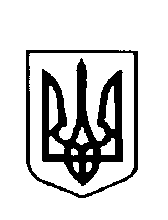 УКРАЇНАВАРКОВИЦЬКА сільська рада ДУБЕНСЬКОГО району РІВНЕНСЬКОЇ областіВОСЬМЕ скликання( п’ятнадцята  сесія) рішення Про  припинення   права   користування земельної   ділянки                  Розглянувши   заяву   громадянина  Перетятка  Івана Михайловича жителя  с. Квітневе  вул.Молодіжна,16 про  відмову   від земельної ділянки площею 0,25га яка  була  виділена для  ведення  особистого селянського господарства  в с. Квітневе керуючись  п  34 ст.26 Закону України  „Про місцеве  самоврядування  в   Україні„  п „а” ст. 140 Земельного  кодексу  України, сільська    рада                                                     ВИРІШИЛА:1.Припинити  право  користування  земельною    ділянкою  площею 0,25га, яка була   надана  в користування    для    ведення  особистого  селянського  господарства гр. Перетятку Івану Михайловичу, земельна  ділянка  знаходиться   в  селі Квітневе.2.У  зв”язку  з  добровільною   відмовою гр. Перетятка Івана Михайловича   передати   земельну   ділянку   в   землі   запасу сільськогосподарського  призначення Варковицької  сільської    ради.                          3.Контроль   за  виконанням  даного  рішення   покласти  на землевпорядника  сільської  ради.             Сільський   голова                                         Юрій  ПАРФЕНЮК   24 грудня   2021 року№     722